KØBENHAVNS MARINEFORENINGSORDINÆRE GENERALFORSAMLINGTORSDAG 17. JUNI 2010.Dagsorden:1. Valg af dirigent, referent og stemmetællere. 2. Beretning. 3. Regnskab. 4. Bestyrelsens forslag.    Ingen forslag5. Indkomne forslag.    Ingen forslag modtaget6. Fremlæggelse af budget og kontingent.7. Valg til bestyrelsen:a. Næstformand Karl-Erik Knaack modtager genvalg b. Kasserer Hans Philipsen modtager genvalg c. Erik Staffeldt modtager ikke genvalg, bestyrelsen foreslår John Hansen d. Kent g. Ravn modtager genvalg 8. Valg af bestyrelsessuppleanter: a. Niels Fiskers modtager genvalg b. Peder R. Pedersen modtager genvalg 9. Valg af revisorer og revisorsuppleanter a. Henrik Christensen modtager genvalg b. Mogens Anker avd, bestyrelsen foreslår Erik Hansen c. Frank Jørgensen modtager ikke genvalg, bestyrelsen foreslår Erik Staffeldt10. Valg af sendemænd: Bestyrelsen foreslår Per Vilstrup Olesen, Karl-Erik Kaack, samt en flagbærer.Der indstilles til mådeholdi antallet af deltagere grundet økonomi..11. Valg af flagbærer og reserveflagbærer:a. Erik Hansen modtager ikke genvalg, bestyrelsen foreslår Jørgen B. Larsen b. Karl-Erik Knaack modtager genvalgc. Kandidat mangler12. Eventuelt. a. Årets Marinerb. Bestyrelsen præsenterer medlemsstrategi ved Kent Ravn.GENERALFORSAMLING1 a. Valg af dirigent Frank Bogaerdt, b. Referent Kent Ravnc. Stemmetællere: Jen – Claus – PierreDirigenten konstaterede at indkaldelsen til generalforsamlingen var til tiden i UDKIGGEN af februar 2021, og derfor lovlig.2. BESTYRELSEN har gennem 2020 gennemlevet et år, som ingen af os troet var muligt, da vi var til generalforsamlingen i 2020. Vi har oplevet at Holmen blev lukket ned, og at vi ikke måtte være i vores lokaler en periode. Vores aktiviteter blev aflyst eller udskudt, og en ny sygdom spredte sig i samfundet. 2020 var et meget specielt år, og det bærer vores aktivitetsniveau også præg af. Vi kom ikke til de store ting, men mange små sten er blevet rykket det sidste år. I bestyrelsen har vi taget to værktøjer til os. Der er udformet et årshjul samt dokumentet ’God ledelse’ som begge er værktøj, vi arbejder med og efter. KØBENHAVNS MARINEFORENINGS mulige fremtidige tilholdssted er der stadig ikke nye oplysninger om, hvilket har betydet, at mødeaktiviteten gennem hele året stadig er blevet afviklet på Takkeladsvej. Bestyrelsen har sendt en henvendelse til Garnison Holmen om et møde, for at få en dialog om en mulig fremtidig placering. Dog har alt arbejde på holmen gennem hele 2020 været indstillet i lange perioder grundet COVID-19, vi håber også her på bedre tider. Der var i foråret en generel oprydning i vores lokaler samt en tiltrængt hovedrengøring af køkken og barområdet. Tak til alle der hjalp med det arbejde. Vi har siden også fået tildelt et lager, hvor vi har placeret de overskydende møbler. Det har bevirket lidt mere plads i vores lokaler. Vi har i midten af året indgået en aftale med en leverandør af øl og vand, således at det nu bliver leveret til vores lokaler, ligeledes indeholdt denne aftale også at vi fik et nyt køleskab i foreningen. Der er ligeledes blevet indkøbt nye ølglas med søværnsankeret på til baren, og vi har fået leveret flere typer af glas fra søværnet, så vi i dag kun har glas med anker på i baren. Vi har i efteråret også fået en ny projektor, og der arbejdes på et nyt lærred til foreningen. MEDLEMSTALLET i vores afdeling har gennem en årrække været faldene, det har bestyrelsen sat fokus på, i året der er gået. Der er vedtaget en medlemsstrategi, som blandt andet indeholder følgende mål: - At styrke følelsen af at være en del af et unikt fællesskab.- At nye medlemmer skal føle sig velkomne og velinformerede ved start.- At tilliden mellem medlemmerne øges, således at medlemmerne føler et medansvar. - At medlemmerne deltager på Københavns Marineforenings forskellige medieplatforme, således at informationer og debat får så stor en berøringsflade som mulig.- At medlemstallet stiger løbende. Ved udgangen af 2022 skal medlemstallet være på 80 aktive. Dette er blandt andet en nødvendighed for, at pind 3 og 4 kan indfris.- At medlemmerne deltager i rekrutteringsindsatsen. Dog blev vi hurtig forhindret i at udføre vores gode tanker da COVID-19 lukkede vores aktiviteter en efter en, og til sidst kunne vi konstatere, at vi lå i dvale med vores forening. Det er planlagt, at vi opstarter igen når COVID-19 tillader det. Og her har vi tænkt på, buddy-ordning - målrettet markedsføring - synliggøre de mange muligheder og tilbud via sociale medier og eventuelt sms-tjeneste. Ligeledes er en ny folder om Københavns Marineforening udarbejdet. En stor tak til Frank Petersen for arbejdet.VORT AFDELINGSBLAD UDKIGGEN bliver trods de mange, der får det sendt elektronisk, stadig trykt i 225 eksemplarer hver 4. måned, og det er et at de bedste blade i Danmark, stor tak til holdet bag - Leif Larsen og Hans Frederiksen.Kommentar ved Pierre: Skytterne mangler også nye medlemmer, ligesom at aktive skytter savnes.Formandens beretning godkendt med ovennævnte bemærkning.3. Kasseren påpegede, at der kun havde været indtægt i form af kontingent. Udgifterne var de sædvanlige med kontingent til Landskontoret, div. Gebyrer, forsikringer, div. Reparationer, ”Peder Skram”, ”Fregatten Jylland”, Internet samt gaver. Der var underskud på ”Slopkisten”, da salget også her var gået i stå og der har ikke været tilskud fra ”Støtten”.Der var en debat om hvordan negative renter kunne undgås, samt andre muligheder for investering – obligationer – statsbeviser. Der blev også påpeget den usikre fremtid på afkast i realrente på investeringer. Bestyrelsen er opmærksom på mulighederne.4. Ingen forslag 5. Ingen forslag6. Jf. budget for 2020 er der ikke så store forventninger til budget 2021, derfor foreslås uændret kontingent.7.a. Næstformand Karl-Erik Knack villig til genvalg – genvalgb. Kasserer Hans Philipsen villig til genvalg – genvalgc. Erik Staffeldt ikke villig til valg – John Hansen valgtd. Sekretær Kent Ravn villig til genvalg – valgt8. a. Niels Fiskers modtager genvalg b. Peder R. Pedersen modtager genvalg 9. a. Henrik Christensen modtager genvalg - valgt b. Erik Hansen - valgt 10. a. Per Vilstrup Olesen, -valgtb. Karl-Erik Kaack, - valgt Flagbærer uafklaret.11. a. Jørgen B. Larsen -  valgt b. Karl-Erik Knaack modtager genvalg -valgtc. Erik Hansen – valgt som reserveflagbærer.12. Erik Hansen udnævntes til ÅRETS MARINER 2020.P.g.a. mangel på kofilnagler udleveredes til tidligere hædrede:1. Johnny Bannow 20162. Per Vilstrup Olesen 20173. Hans Philipsen 20184. Hans Frederiksen 2019 – tilsendesKøbenhavns Marineforenings medlemsstrategi blev gennemgået i detaljer ved Kent Ravn.Karl-Erik Knaack efterlyste hjælpere til Københavns Havnefestival i perioden 27. – 29. august. Erik Hansen og Mogens Sørensen (Mugge) anbefalede at stille som guider på museumsskibene samt som rundvisere på Nyholm. Ifm. medlemsstrategi opfordrede Ken Erleben til at Københavns Marineforening startede et sangkor, som han gerne vil lede opstarten af. Der var ros til renoveringen af Marinestuen, men ønsket om anvendelse af mikrofon og højttalere var udbredt.Christian Kryger havde aldrig hørt eller set omtale af Københavns Marineforening i de sociale medier.Johnny Bannow var skuffet over afstemningen om sendemænd, og følte at medlemmerne havde manglende tillid til ham.Dirigenten påpegede at afstemningen var lovlig gennemført, samt at han ikke var bekendt med evt. intern aftale.25 års jubilar Ivan Frisk fik udleveret ”25 års nålen”. Københavns Marineforening har 6 medlemmer med 25 års jubilæum.  Formanden afsluttede generalforsamlingen med at takke dirigenten. Sammen med medlemmerne råbets et trefoldigt HURRA for Marineforening København.DirigentFrank BogaerdtReferentKent RavnFormand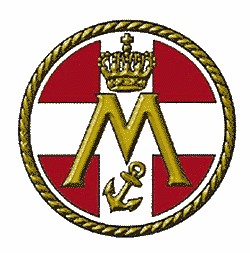 KØBENHAVNs MARINEFORENINGTakkeladsvej opgang 3    1439 KØBENHAVN KGIRO 542 0954  Mobil: 28378427e-mail: kbhmf@outlook.dkPer Vilstrup Olesen